II   T U R N I E J   L I G I H A L O W E J   K O B I E TG D A Ń S K31.01.2015 r. 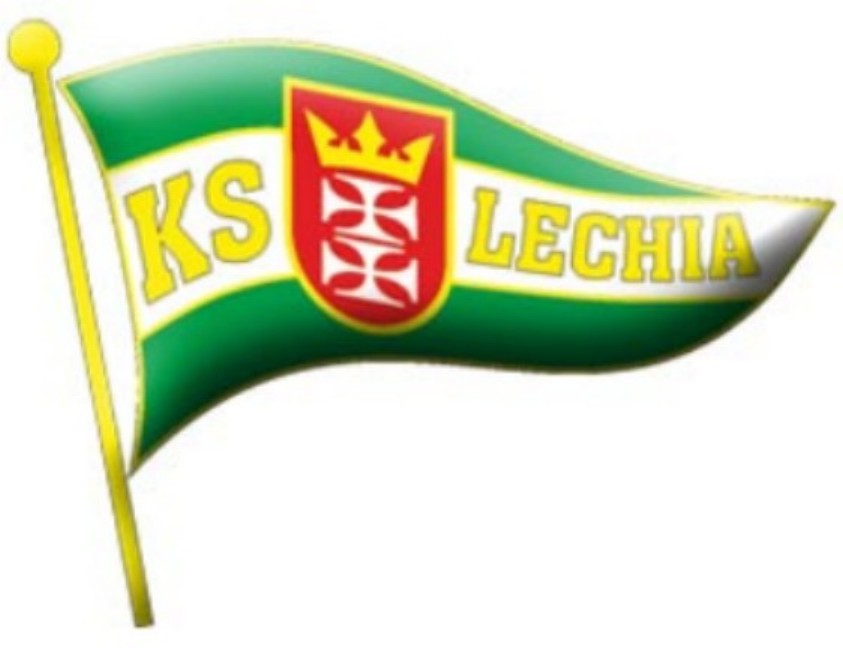 TURNIEJ WSPÓŁORGANIZOWANY DZIĘKI WSPÓŁPRACY Z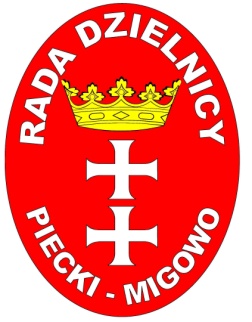 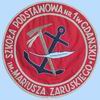 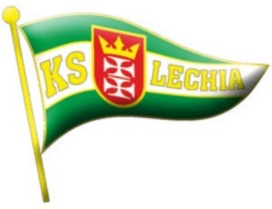 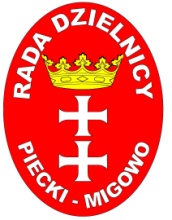 TERMINARZ TURNIEJU HALOWEGOGDAŃSK - 31.01.2014REGULAMIN ROZGRYWEKKażda drużyna zgłaszająca się do rozgrywek zobowiązuje się do stosowania i przestrzegania niniejszego regulaminu, a wszelkie tłumaczenie się brakiem nieznajomości przepisów w nim zawartych nie będzie uwzględniane.I – zawodnicyW rozgrywkach biorą udział zawodniczki w dwóch kategoriach OPEN (skończone 13 lat i starsze) w i Młodziczki (2000 i młodsze, może zagrać   jedna zawodniczka z rocznika 1999).Zawodniczka w ciągu rozgrywek może występować tylko w barwach jednego klubu w jednej kategorii rozgrywekII. Sprawy czasoweCzas trwania meczu wynosi 2 x 10 min. z przerwą do 3 min w OPEN   oraz 1 x15 w Młodziczkach bez przerwyIII – Przepisy gryDrużyny biorące udział w lidze zostaną podzielone są na dwie grupy OPEN i Młodziczki System turniejowy, gdzie każdy rozgrywa mecz z każdym w swojej kategorii, a wyniki sumowane są do klasyfikacji łącznej.Drużyny występują w pięcioosobowych składach (w tym bramkarka).Jeśli w wyniku kontuzji i/lub wykluczeń zawodniczek w drużynie zostaje mniej niż 3 zawodników mecz zostaje zakończony.Bramki 3x2Pole bramkowe zgodne do pola piłki nożnej halowejBramkarz wprowadza piłkę do gry rękąDozwolona jest gra z bramkarzemO wyborze piłek decyduje gospodarz turniejuRzut karny 6  mAuty wykonuję się z poza linii boiska nogą (przeciwnik ustawia się trzy metry od wykonawcy auty)Nie można zdobyć bramki bezpośrednio z autu.Dotknięcie piłki o sufit, rozpoczyna przeciwna drużyna z autu.Rzuty wolne bezpośrednie i pośrednie (przeciwnik ustawia się pięć metrów od wykonawcy rzutu wolnego pośredniego)Wślizg jest niedopuszczalny w kontakcie z przeciwnikiem i jako przewinienie karany będzie rzutem wolnym (w polu karnym rzutem karnym)Jeśli zawodniczka zagrywająca wślizgiem nie trafia w piłkę tylko w przeciwnika zostaje ukarana czerwoną kartką.Protest może złożyć do organizatorów turnieju do zakończenia zawodów przez kapitana lub kierownika drużyny. Protesty składane w terminie późniejszym nie będą rozpatrywane.Kolejność zespołów w tabeli ustala się według ilości zdobytych punktów. Przy równej ilości zdobytych punktów o zajętym miejscu decyduje kolejno: bezpośredni pojedynek, korzystniejsza różnica bramek, większa ilość zdobytych bramek, mniejsza ilość straconych bramek, rzut monetą.Decyzje sędziego są nieodwołalneKara „żółtej kartki” – jej otrzymaniu za uporczywe naruszanie przepisów gry, gestykulowanie lub słowne okazywanie niezadowolenia z decyzji sędziego. Kara „czerwonej kartki” – to wykluczenie zawodniczki do końca meczu oraz zakaz gry w następnym, w przypadkach drastycznych, kara może być większa. Drużyna po usunięciu zawodniczki z gry, kontynuuje mecz w osłabieniu przez 2 minuty, chyba, że szybciej straci bramkę.Kara „czerwonej kartki”:to zachowanie wybitnie nie sportowe, używanie ordynarnych lub obraźliwych słów, Uzyskanie ponownie „żółtej kartki”, kwalifikacja takiej sytuacji to zapisanie w protokole czerwonej kartki oraz dwóch żółtych, a co za tym idzie odpowiednie konsekwencje.Drużyna, która nie rozegra spotkania lub wystawi do gry zawodniczkę nie zgłoszoną zostanie ukarana walkowerem 0-5Drużyny występują w jednolitych, ponumerowanych strojach sportowych. W przypadku, gdy zawodnicy obu drużyn rozgrywających mecz mają stroje o podobnych kolorach, drużyna występująca w protokole jako gospodarz, zobowiązana jest do zmiany strojów lub założenia znaczników. Kierownicy drużyn zobowiązani są do czytelnego wypełnienia(drukowane litery) sprawozdania ze składem drużyn oraz doręczenia go wraz z własnoręcznym podpisem.Wypełnione sprawozdanie musi być dostarczone sędziemu nie później niż 5 minut przed wyznaczoną godziną rozpoczęcia zawodów. Po meczu kierownicy zobowiązani są do podpisania protokołu pomeczowego.Bramkarka musi być ubrana w sposób odróżniający go od pozostałych graczy drużyny. Zawodniczka w trakcie meczu nie może mieć na sobie czegokolwiek, co mogłoby zagrozić bezpieczeństwu innych zawodników, np. łańcuszków , pierścionków, sygnetów, zegarków, okulary itp. Za usterki stwierdzone w szatniach halach i innych obiektach organizowanych turniejach odpowiedzialność ponoszą kierownicy drużyn. Ubezpieczenie od nieszczęśliwych wypadków oraz opieka medyczna zabezpiecza każdy klub w swoim zakresie na poszczególnych turniejach.Organizator nie ponosi odpowiedzialności za zaginione rzeczy podczas turnieju.IV – sprawy inneZa prowadzenie dokumentacji z turnieju jest odpowiedzialny klub CANICUŁA Bytów.Każda drużyna, gospodarz meczu jest odpowiedzialny za utrzymanie porządku i spokoju w obrębie obiektu sportowego przed rozpoczęciem zawodów, w trakcie ich trwania i po ich zakończeniu.Nagrody w turnieju zostaną określone podczas trwania całego turnieju (styczeń-marzec) z zainteresowanymi klubami. Prawo wyłącznej interpretacji niniejszego regulaminu posiadają Organizatorzy turniejów (uczestniczące kluby w turniejach). PROTOKÓŁ TURNIEJOWYLECHIA GDAŃSK - „J”Kadra (osoby uprawnione do przebywania przy ławce rezerwowych)  Godzina Kategoria Spotkanie Wynik 12.00 - 12.22SGKS Żukowo - Canicuła Bytów :12.25 - 12.47SLechia Gdańsk - Olimpico Malbork :12.50 - 13.06JOlimpico Malbork - Canicuła Bytów :13.09 - 13.25JGKS Żukowo - Lechia Gdańsk :13.28 - 13.44JOlimpico Malbork - Prometeusz Tuchomie:13.47 - 14.09SCanicuła Bytów - Olimpico Malbork :14.12 - 14.34SLechia Gdańsk - GKS Żukowo :14.37 - 14.53JCanicuła Bytów - Prometeusz Tuchomie :14.56 - 15.12JOlimpico Malbork - GKS Żukowo :15.15 - 15.31JLechia Gdańsk - Canicuła Bytów :15.34 - 15.56SOlimpico Malbork - GKS Żukowo :15.59 - 16.21SLechia Gdańsk - Canicuła Bytów :16.24 - 16.40JLechia Gdańsk - Prometeusz Tuchomie:16.43 - 16.59JCanicuła Bytów - GKS Żukowo :17.02 - 17.18JOlimpico Malbork - Lechia Gdańsk :17.21 - 17.37JPrometeusz Tuchomie - GKS Żukowo :NrNazwisko Imię Rok urodzeniaNazwisko Imię Funkcja TrenerKierownik 